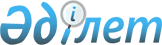 Біржолғы материалдық көмек көрсету туралы
					
			Күшін жойған
			
			
		
					Қызылорда облысы Қазалы аудандық мәслихатының 2013 жылғы 27 наурыздағы N 94 шешімі. Қызылорда облысының Әділет департаментінде 2013 жылғы 18 сәуірде N 4430 тіркелді. Күші жойылды - Қызылорда облысы Қазалы аудандық мәслихатының 2013 жылғы 27 маусымдағы N 117 шешімімен      Ескерту. Күші жойылды - Қызылорда облысы Қазалы аудандық мәслихатының 27.06.2013 N 117 шешімімен.

      "Қазақстан Республикасындағы жергілікті мемлекеттік басқару және өзін-өзі басқару туралы" Қазақстан Республикасының 2001 жылғы 23 қаңтардағы Заңына, "Ұлы Отан соғысының қатысушылары мен мүгедектеріне және соларға теңестірілген адамдарға берілетін жеңілдіктер мен оларды әлеуметтік қорғау туралы" Қазақстан Республикасының 1995 жылғы 28 сәуірдегі Заңына, "Қазақстан Республикасындағы арнаулы мемлекеттік жәрдемақы туралы" Қазақстан Республикасының 1999 жылғы 5 сәуірдегі Заңына сәйкес Қазалы аудандық мәслихаты ШЕШТІ:



      1. Облыстық бюджет есебінен 2013 жылдың 30 маусымына дейін біржолғы материалдық көмек көрсетілсін:

      1) Ұлы Отан соғысының қатысушылары мен мүгедектеріне; Ұлы Отан соғысында қаза тапқан (қайтыс болған, хабарсыз кеткен) жауынгерлердің екінші рет некеге тұрмаған жесірлеріне; екінші дүниежүзілік соғыс кезінде фашистер мен олардың одақтастары құрған концлагерлердің, геттолардың және басқа да еріксіз ұстау орындарының жасы кәмелетке толмаған бұрынғы тұтқындарына – 68000 (алпыс сегіз мың) теңге мөлшерінде;

      2) Ұлы Отан соғысы жылдарында тылдағы жанқиярлық еңбегі мен мінсіз әскери қызметі үшін бұрынғы КСР Одағының ордендерімен және медальдарымен марапатталған адамдарға – 25000 (жиырма бес мың) теңге мөлшерінде;

      3) 1941 жылғы 22 маусым – 1945 жылғы 9 мамыр аралығында кемінде алты ай жұмыс істегендігі (әскери қызмет өткерген) және Ұлы Отан соғысы жылдарында тылдағы жанқиярлық еңбегі мен мінсіз әскери қызметі үшін бұрынғы КСР Одағының ордендерімен және медальдарымен марапатталмаған адамдарға 39597 теңге 56 тиын (отыз тоғыз мың бес жүз тоқсан жеті теңге елу алты тиын) мөлшерінде.



      2. Аудандық бюджет есебінен біржолғы материалдық көмек 2013 жылдың 30 маусымына дейін көрсетілсін:

      1) Ұлы Отан соғысына қатысушылары мен мүгедектерiне – 69240 (алпыс тоғыз мың екі жүз қырық) теңге мөлшерінде;

      2) Ұлы Отан соғысында қаза тапқан (қайтыс болған, хабарсыз кеткен) жауынгерлердің екінші рет некеге тұрмаған жесiрлерiне; екiншi дүниежүзiлiк соғыс кезiнде фашистер мен олардың одақтастары құрған концлагерлердiң, геттолардың және басқа да еріксіз ұстау орындарының жасы кәмелетке толмаған бұрынғы тұтқындарына, Ұлы Отан соғысы жылдарында тылдағы жанқиярлық еңбегi және мiнсiз әскери қызметi үшiн бұрынғы КСР Одағының ордендерiмен және медальдарымен марапатталған адамдарға – 69240 (алпыс тоғыз мың екі жүз қырық) теңге мөлшерінде;

      3) бұрынғы КСР Одағы үкiмет органдарының шешiмдерiне сәйкес басқа мемлекеттiң аумақтарындағы ұрыс қимылдарына қатысқан - Совет Армиясының, Әскери-Теңiз флотының, Мемлекеттiк қауiпсiздiк комитетiнiң әскери қызметшiлерi, бұрынғы КСР Одағы Iшкi iстер министрлiгiнiң қатардағы және басқарушы құрамының адамдары (әскери мамандар мен кеңесшiлердi қоса есептегенде); жаттығу жиындарына шақырылып, ұрыс қимылдары жүріп жатқан кезде Ауғанстанға жіберілген әскери міндеттілер, ұрыс қимылдары жүріп жатқан осы елге жүк жеткізу үшін Ауғанстанға жіберілген автомобиль батальондарының әскери қызметшілеріне, бұрынғы КСР Одағының аумағынан Ауғанстанға жауынгерлік тапсырмаларды орындау үшін ұшулар жасаған ұшу құрамының әскери қызметшілеріне, Ауғанстандағы кеңес әскери құрамына қызмет көрсеткен жараланған, контузия алған немесе зақымданған, яки ұрыс қимылдарын қамтамасыз етуге қатысқаны үшін бұрынғы КСР Одағының ордендерімен және медальдарымен наградталған жұмысшылар мен қызметшілерге, сондай-ақ Ауғанстанда немесе ұрыс қимылдары жүргізілген басқа мемлекеттерде әскери міндетін өтеу кезінде ауруға шалдығуы салдарынан мүгедек болған әскери қызметшілерге; 1986-1987 жылдары Чернобыль АЭС-індегі апаттың, азаматтық немесе әскери мақсаттағы объектiлердегi басқа да радиациялық апаттар мен авариялардың зардаптарын жоюға қатысқан; сондай-ақ ядролық сынақтар мен жаттығуларға тiкелей қатысқан адамдар, Чернобыль АЭС-iндегi апаттың, азаматтық немесе әскери мақсаттағы объектiлердегi басқа да радиациялық апаттар мен авариялардың, ядролық қаруды сынаудың салдарынан мүгедек болған адамдарға – 51930 (елу бір мың тоғыз жүз отыз) теңге мөлшерінде.



      3. Осы шешім алғаш ресми жарияланғаннан кейін күнтізбелік он күн өткен соң қолданысқа енгізіледі.      Аудандық мәслихаттың кезекті

      ХІV сессиясының төрағасы                 К. Бижанов      Аудандық мәслихат хатшысы                Т. Бөріқұлақов
					© 2012. Қазақстан Республикасы Әділет министрлігінің «Қазақстан Республикасының Заңнама және құқықтық ақпарат институты» ШЖҚ РМК
				